CENTRAL FLORIDA ASSESSMENT COLLABORATIVEIndividual Test ItemSpecificationsAdvanced Algebra with                                                                                Financial Applications 	2013Table of ContentsI. Guide to the Individual Benchmark Specifications ..................................................................... 1Benchmark Classification System............................................................................................... 1Definitions of Benchmark Specifications ................................................................................... 3II. Individual Benchmark Specifications for................................................................................... 4Advanced Algebra with Financial Applications ............................................................................. 4MA.912.F.1.1 .............................................................................................................................. 4MA.912.F.1.2 .............................................................................................................................. 8MA.912.F.2.1 .............................................................................................................................. 9MA.912.F.2.2 ............................................................................................................................ 11MA.912.F.3.2 ............................................................................................................................ 12MA.912.F.3.3 ............................................................................................................................ 14MA.912.F.3.5 ............................................................................................................................ 16MA.912.F.3.6 ............................................................................................................................ 18MA.912.F.3.10 .......................................................................................................................... 20MA.912.F.3.13 .......................................................................................................................... 22MA.912.F.4.1 ............................................................................................................................ 25MA.912.F.4.3 ............................................................................................................................ 27MA.912.F.4.5 ............................................................................................................................ 29MAFS.912.A-CED.1.3 ............................................................................................................. 32MAFS.912.F-BF.1.1a, b ........................................................................................................... 36MAFS.912.F-IF.2.4 .................................................................................................................. 40MAFS.912.S-ID.2.6 ................................................................................................................. 43Appendix A: Reference Sheet for Advanced Algebra with Financial Applications .................... 45I. Guide to the Individual Benchmark SpecificationsContent specific guidelines are given in the Individual Benchmark Specifications for each course.  The Specifications contains specific information about the alignment of items with the NGSSS and MAFS.  It identifies the manner in which each benchmark is assessed, provides content limits and stimulus attributes for each benchmark, and gives specific information about content, item types, and response attributes.Benchmark Classification SystemEach NGSSS benchmark is labeled with a system of letters and numbers.    The two letters in the first position of the label identify the Subject Area.    The number(s) in the second position represents the Grade Level.    The letter in the third position represents the Strand or Body of Knowledge.    The number in the fourth position represents the Standard.    The number in the last position identifies the specific Benchmark.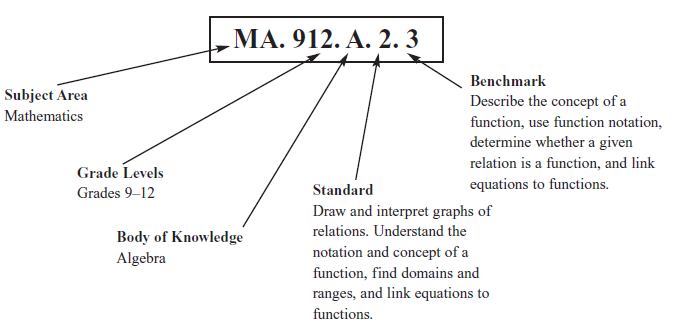 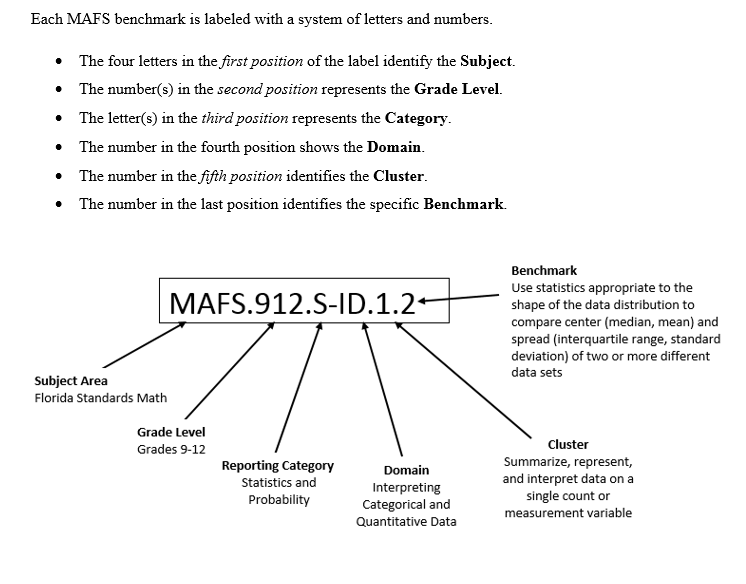 Definitions of Benchmark SpecificationsThe Individual Benchmark Specifications provides standard-specific guidance for assessment item development for CFAC item banks.  For each benchmark assessed, the following information is provided:II. Individual Benchmark Specifications forAdvanced Algebra with Financial ApplicationsCourse Number: 1200500MA.912.F.1.1Page | 5Sample Item 3Manuela deposited $2,5000 into a saving account which pays 6.5% annual interest, compounded monthly.  If she makes no additional deposits, which of the following graphs models the balance in Manuela’s account over a 20-year period?A.Manuela's Savings Account6000575055005250500047504500425040003750350032503000275025000                    5                  10                 15                 20Time, in yearsB.Manuela's Savings Account55005250500047504500425040003750350032503000275025000                    5                  10                 15                 20Time, in yearsC.*Manuela's Savings Account9500900085008000750070006500600055005000450040003500300025000                      5                    10                   15                   20Time, in yearsD.Manuela's Savings Account750070006500600055005000450040003500300025000                      5                    10                   15                   20Time, in yearsPage | 8Page | 9Sample Item 2    Taylor will be attending college in 3 years and would like to save $1000 to help with expenses. She will deposit money in a savings account that pays 1.75% interest annually, compounded monthly.  How much should she deposit each month to meet her goal?A. $21.74B. $22.96C. $26.37D. $27.08*Page | 10Page | 11Page | 12Sample Item 2    Delano and Omario plan to purchase an automobile.  They both plan to take out a loan for $5,200 towards the vehicle cost financed over a period of 36 months.Based on the chart, how much money, to the nearest whole dollar, will Delano save compared to Omario over the life of the loan?Answer: 946Page | 13Page | 14Page | 15Page | 16Page | 17Page | 18Page | 19Page | 20Sample Item 2    Paul took out a $250,000, 15-year adjustable rate mortgage with an initial rate of 6%. After the first year, the interest rate increased by 0.75%.  The loan balance was $239,395.86. How much did Paul’s mortgage payment increase as a result of the change in interest rate?Page | 21MA.912.F.3.13Page | 22StimulusAttributesItems will not require that students find the original purchase price, interest rate, or loan term.Items will not require students to find the total cost of an adjustable rate mortgage.Items will not require the use of an amortization table.Items may ask students to identify or compare the benefits and/or risks of different mortgage types.Items should be set in a real-world context.ResponseAttributesMonetary answers should be rounded to the nearest hundredth unless specified otherwise.Sample Item 1    A $185,340 loan has an annual interest rate of 5.625%. Using the 365 day method, how much interest, in dollars, would a buyer owe for the 25 days remaining for a May closing?Answer: 714.07Sample Item 2    Yoshiko is calculating the cost, before interest, of purchasing her first home.The HUD statement shows a breakdown of fees as shown below.To the nearest whole dollar, what is the total cost of the fees that Yoshiko must pay, excluding principal and interest?Answer: 8560Sample Item 3    Briana’s new home has a purchase price of $250,000.  She has a down payment of $50,000.  The lender is charging 2 points, and the remaining fees total $2500. If she obtains a fixed rated 30-year mortgage with a 2.75% annual interest rate, what is the total amount Briana will pay for her home?  Round your answer to the nearest whole dollar.Answer:  350434Page | 23Page | 24MA.912.F.4.1Page | 25Sample Item 1    According to the U.S. Department of Labor, consumers had the following spending patterns in 2011:You spend $750 each month on housing.  Based on the chart, how much, in dollars, should you budget for transportation expenses?Answer: 369.32Sample Item 2    Kim earns an annual salary of $30,000. Her federal income tax bracket is 20%.She also must pay 7.65% in Social Security and Medicare taxes. She plans to deposit 10% of her net income into a savings account.  How much, in dollars, will she save annually?Answer:  2170.50Sample Item 3    Sharon has a savings account with a minimum balance requirement of $1000 which pays 3.75% simple interest annually.  She is charged a $10 monthly fee each time her balance is below the minimum. Over a period of 4 months, she maintained a balance of $900.  How much interest did Sharon earn during the 4 months, and how much was she charged in fees?A.  Interest $33.75; Fees $10B.  Interest $8.44; Fees $10C.  Interest $33.75; Fees $40D. Interest $8.44; Fees $40*Page | 26MA.912.F.4.3Page | 27Sample Item 1    Shane is retired and owns a home.  Below is a summary of his current assets and liabilities:Last year Shane’s net worth was $456,000.  What was his percent of increase or decrease in his net worth from last year to this year?A. 1.15% decrease B. 1.15% increase* C. 11.5% decrease D. 11.5% increaseSample Item 2    The Smith family has assets and liabilities as shown below.What is the family’s net worth? A.  $24,720B.  $14,450C.  $10,250* D.   $ 4,250Page | 28MA.912.F.4.5Page | 29Sample Item 1Below are excerpts from the 2012 Federal Income Tax Table.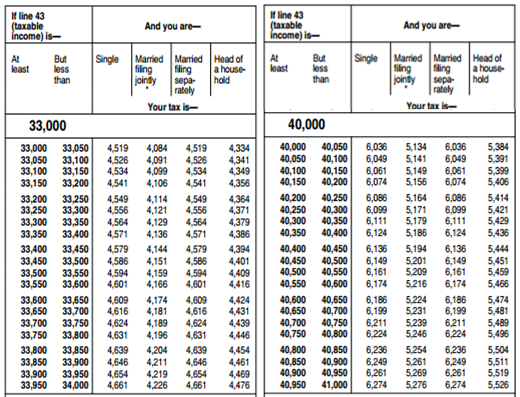 Justin is filing his federal income taxes as a single person. He earned $40,000 in 2012 and has deductions totaling $6,240. According to the tax table, how much federal income tax will he pay this year?Answer: 4331Sample Item 2Below is an excerpt from the 2012 Federal Income Tax Table.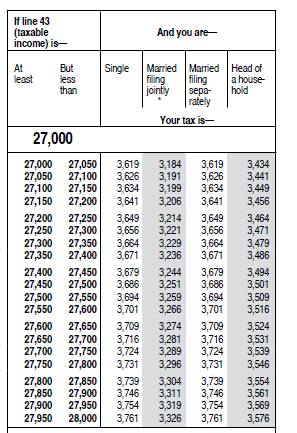 Mary’s filing status for her federal income taxes is Head of Household.  In 2012, she had an adjustable gross income of $27,561 and paid in $3,230 in federal income tax. Based on the tax table, what will be the amount, in whole dollars, of Mary’s tax refund?Answer:  286MAFS.912.A-CED.1.3Page | 32Page | 33Page | 34Page | 35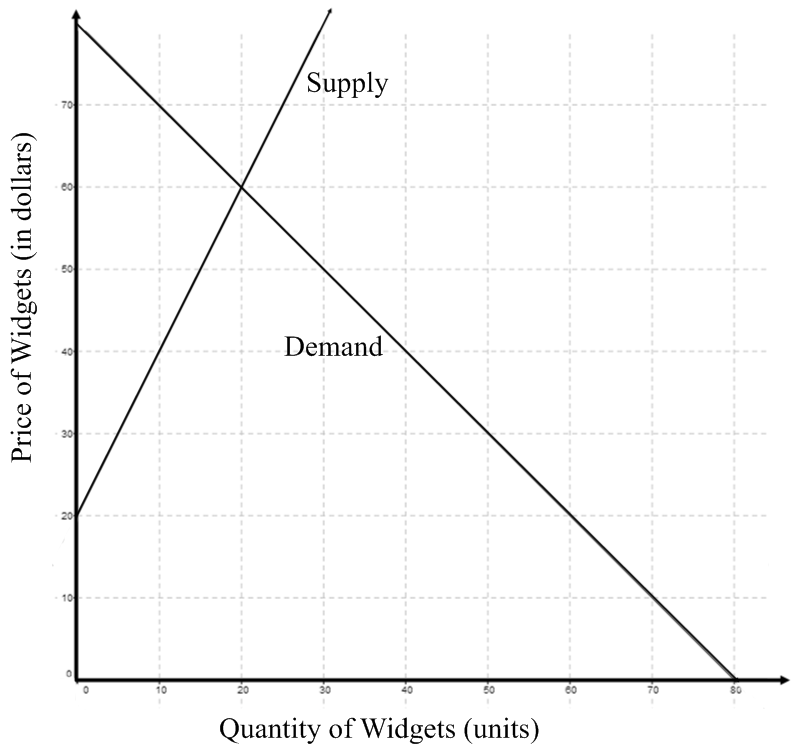 MAFS.912.F-BF.1.1a, bPage | 36Page | 37Page | 38Sample Item 4           A car was purchased for $18,500.  The value of the car decreased by $2750 per year for the first five years.Part AWrite a function, V ( x) , that describes the value of the car after x  yearswhere 0  x  5.Part BWhat is V (3) and what does it represent?Page | 39MAFS.912.F-IF.2.4Page | 40Sample Item 1         The average number of miles per gallon for U.S. automobiles in the years between 1940 and 2000 can be modeled by the quadratic functionf (x)  0.005x2   0.170x 14.817 where x represents the number of years after 1940.  Based on the function, during what year was fuel efficiency at its lowest level?A.  1940B.  1957 * C.  1964D.  1970Sample Item 2           The ABC Toy company has completed a profit analysis of their newest product.  The profit function for the new product was determined to be P(x)  250x2   4500x  22, 000 , where x is the unit price of the product.Part AWhat is an appropriate domain forP( x) and why?Part BFor which interval(s) in the domain is the profit increasing?Part CWhat price, in dollars, should ABC Toys charge for their new product, in order to achieve maximum profit?Part DWhat is the maximum profit that ABC toys will earn from sales of the new product?Page | 41Page | 42MAFS.912.S-ID.2.6Page | 43Sample Item 1    The chart below shows the quantity of a product retailers would purchase at a given price.If the linear regression equation  y  ax  b represents the retailer’s demand for the product at a given price, what is the value of a ?Answer: -2547.98Sample Item 2    The chart below shows the shoe sizes of test takers and their scores on a spelling test.Based on a scatterplot of the data, which of the following best describes the correlation between a test takers shoe size and spelling test scores?A.  no correlationB.  low correlationC.  perfect correlationD.  positive correlation*Appendix A: Reference Sheet for Advanced Algebra with Financial ApplicationsInterest FormulasSimple InterestCompound Interest,                                  ntKeyI = interest earnedP = principal amountr = annual rate of interestt = time, in yearsn compoundings per yearCompound Interest, continuousA  P 1            A  PertA = amount of money in account, including interestn = number of compoundings per yearB = ending balanceM = monthly payment                                                              B n 	Monthly Payment FormulaP   r   1  r  M    12     12 	(1  r )12t 112Reporting Categoryis a grouping of related benchmarks that can be used to summarize and report achievement.Standardrefers to the standard statement presented in the NGSSS or the Florida Standards.BenchmarkAlso Assessesrefers to the benchmark statement presented in the standard statement in the NGSSS or the Florida Standards.  In some cases, two or more related benchmarks are grouped together because the assessment of one benchmark addresses another benchmark.  Such groupings are indicated in the Also Assesses statement.refers to the benchmarks that are closely related to the benchmark (see description above).Item TypesCognitive Complexity Levelare used to assess the benchmark or group of benchmark.ideal level at which the item should be assessed.Benchmark Clarificationsexplain how achievement of the benchmark will be demonstrated by students.  In other words, the clarification statements explain what the student will do when responding to questions.Content Limitsdefine the range of content knowledge and that should be assessed in the items for the benchmark.Stimulus Attributesdefine the types of stimulus materials that should be used in the items, including the appropriate use of graphic materials and item context or content.Response Attributesdefine the characteristics of the answers that a student must choose or provide.Sample Itemsare provided for each type of question assessed.  The correct answer for all sample items is provided. ReportingCategoryFinancial LiteracyStandardSimple and Compound InterestBenchmarkNumberMA.912.F.1.1BenchmarkExplain the difference between simple and compound interest.Also AssessesMA.912.F.1.3, MA.912.F.1.4, MAFS.912.A-CED.1.1, MAFS.912.F-IF.3.7a, eMAFS.K12.MP.1.1, 2.1, 4.1, 5.1, 6.1,.7.1Item TypesSelected-Response, Gridded-Response, Short-ResponseBenchmarkClarificationStudents will compare and contrast simple and compound interest.Students will understand the relationship between simple interest and linear growth.Students will understand the relationship between compound interest and exponential growth.Students will be able to graph simple and compound interest problems.ContentLimitsStudents will be provided a reference sheet that includes the formulas for simple and compound interest.Continuous compounding will not be assessed under this benchmark.StimulusAttributesPrincipal, annual rate of interest, time, form of compounding (if applicable)must be provided.Items requiring students to create and/or solve an equation in one variable must involve simple interest.Students may be asked to identify the graph that models a given scenario. Items should be set in a real-world context.ResponseAttributesMonetary answers should be rounded to the nearest hundredth unless specified otherwise.Sample Item 1How much more, in dollars, would $1000 earn in 5 years in an account compounded daily than an account earning simple interest, if the interest rate on both accounts is 3%?Answer:  11.83Sample Item 2Which of the following statements about simple interest and compound interest is not true?A. Simple interest is only added to an account once a year, while compound interest may be added numerous times throughout the year.B. Both simple interest and compound interest are computed using the original principal balance. *C. Over time compound interest pays more than simple interest because compounding pays interest on the interest earned.D. The Simple Interest Formula is an example of a linear equation, while theCompound Interest Formula is an example of an exponential equation.ReportingCategoryFinancial LiteracyStandardSimple and Compound InterestBenchmarkNumberMA.912.F.1.2BenchmarkSolve problems involving compound interest.Also AssessesMAFS.K12.MP.1.1, 2.1, 4.1, 5.1, 6.1,.7.1Item TypesSelected-Response, Gridded-Response, Short-ResponseBenchmarkClarificationStudents will solve problems involving compound interest, to include continuous compounding.ContentLimitsStudents will be provided a reference sheet that includes the formulas for compound interest.Items may require students to calculate the principal, amount of interest earned, or ending balance. Calculation of the interest rate, time, or number of compounding will not be assessed.StimulusAttributesItems should be set in a real-world context.ResponseAttributesMonetary answers should be rounded to the nearest hundredth unless specified otherwise.Sample Item 1You invest $1000 in an account at an annual rate of 2.5%, compounded quarterly.  You made no additional deposits.  How much money, in dollars, is in your account at the end of 3 years?Answer: 1077.63Sample Item 2At the end of 10 years you have a total of $1500 in your savings account. The account paid an annual rate of 3%, compounded monthly. If no additional deposits were made, what was the amount, in dollars, of your original deposit?Answer:  1111.64ReportingCategoryFinancial LiteracyStandardNet Present and Net Future Value (NPV and NFV)BenchmarkNumberMA.912.F.2.1BenchmarkCalculate the future value of a given amount of money with and without technology.Also AssessesMAFS.K12.MP.1.1, 2.1, 3.1, 4.1, 5.1, 6.1, 7.1Item TypesSelected-Response, Gridded-Response, Short-ResponseBenchmarkClarificationStudent will be able to calculate the net future value of an investment.ContentLimitsStudents will be provided a reference sheet that includes the formulas for future value for both single and periodic deposits.Items may require students to calculate the periodic investment, amount of interest earned, or ending balance. Calculation of the interest rate, time, or number of compounding will not be assessed.StimulusAttributesItems should be set in a real-world context.ResponseAttributesMonetary answers should be rounded to the nearest hundredth unless specified otherwise.Sample Item 1Each month your parents deposit $50 into your college fund. The account pays an annual rate of 3.5%, compounded monthly.  To the nearest whole dollar, how much will be in your college fund after 18 years?Answer: 31815ReportingCategoryFinancial LiteracyStandardNet Present and Net Future Value (NPV and NFV)BenchmarkNumberMA.912.F.2.2BenchmarkCalculate the present value of a certain amount of money for a given length of time in the future with and without technology.Also AssessesMAFS.K12.MP.1.1, 2.1, 3.1, 4.1, 5.1, 6.1, 7.1Item TypesSelected-Response, Gridded-Response, Short-ResponseBenchmarkClarificationStudent will be able to calculate the present value and net present value of an investment.ContentLimitsStudents will be provided a reference sheet that includes the formulas for present value for both single and periodic deposits.Items may require students to calculate the periodic investment, amount of interest earned, or initial investment. Calculation of the interest rate, time, or number of compounding will not be assessed.StimulusAttributesItems should be set in a real-world context.ResponseAttributesMonetary answers should be rounded to the nearest hundredth unless specified otherwise.Sample Item 1Alyssa is opening a savings account with an annual interest rate of 3.5%, compounded monthly.  At the end of 5 years, she would like to have $10,000 in her account.  If she plans to make no additional deposits, how much should Alyssa deposit today, in dollars, in order to reach her goal?Answer:  8396.71Sample Item 2Alexander would like to buy a used car and needs a total of $5000.  He is opening a savings account with an annual interest rate of 6%, compounded monthly.  If Alexander plans to make equal monthly deposits for the next 3 years, how much will he need to deposit each month, in dollars, to reach his goal?Answer:  127.11ReportingCategoryFinancial LiteracyStandardLoans and FinancingBenchmarkNumberMA.912.F.3.2BenchmarkAnalyze credit scores and reports.Also AssessesMAFS.K12.MP.1.1, 2.1, 3.1, 4.1, 5.1, 6.1, 7.1Item TypesSelected-Response, Gridded-Response, Short-ResponseBenchmarkClarificationStudent will understand how past payment history, amount of debt, public records, length of credit history, and the number of recent credit inquires impact credit scores.Students will understand how credit scores affect the cost of making a loan.ContentLimitsNot applicableStimulusAttributesItems should be set in a real-world context.ResponseAttributesMonetary answers should be rounded to the nearest hundredth unless specified otherwise.Sample Item 1Which of the following is not a way of improving your credit score?A. Pay all of your bills on time each month.B. Open several new accounts to show that you can get credit.*C. Check your credit report regularly and correct any inaccuracies.D. Keep accounts with long credit histories open when they have zero balance.PurchasersCredit ScoreAnnualInterest RateDelano7004.784%Omario60515.539%ReportingCategoryFinancial LiteracyStandardLoans and FinancingBenchmarkNumberMA.912.F.3.3BenchmarkCalculate the finance charges and total amount due on a credit card bill.Also AssessesMA.912.F.3.1, MA.912.F.4.4MAFS.K12.MP.1.1, 4.1, 5.1, 6.1, 7.1Item TypesSelected-Response, Gridded-Response, Short-ResponseBenchmarkClarificationStudents will calculate the monthly finance charges on a credit card bill.Students will calculate the minimum monthly payment required on a credit card bill.Students will calculate the minimum payment required to pay off a debt in a specified period of time.Students will compare paying for a purchase with cash versus with a credit card over time.Content LimitsInterest rates will be given as annual percentage rate (APR).StimulusAttributesItems required students to calculate the minimum payment required or time required to pay off a credit card balance must:    state that no additional charges are made.    be based on APR (annual rate = periodic rate x number of periods).    have constant annual and periodic interest rates.    assume payments are made at the end of the period.Items should be set in a real-world context.ResponseAttributesMonetary answers should be rounded to the nearest hundredth unless specified otherwise.Sample Item 1A credit card has an annual percentage rate of 23.988%. The balance owed is$1500.00.  Assuming no additional charges are made, what is the minimum monthly payment, in dollars, required to pay off the balance in 12 months?Sample Answer: 154.99Sample Item 2A credit card has annual percentage rate of 18.9%.  The required minimum monthly payment is 10% of the balance, plus the monthly finance charge. If the balance on the card is $1000.00, what is the required minimum monthly payment, in dollars?Answer:  115.75Sample Item 3Chris got a new credit card and was eager to use it. He went to the mall and charged $500 in purchases. He has enough money saved to make a payment of$350.  The annual percentage rate is 17%.  In dollars, how much will he pay in finance charges this month?Answer: 2.13Sample Item 4Carlos wants to purchase a computer for $1049 plus 7% sales tax.  He can afford to pay $80 per month to purchase the computer. He can save $80 per month and purchase the computer with cash later, or he can purchase the computer now using a credit card that charges a 14.9% annual percentage rate. To the nearest hundredth, which method will take longer, and how much longer will it take?A.  Saving enough money to purchase the computer will take 1.29 months longer than paying off the credit card balance.B.  Paying off the credit card balance will take 1.29 months longer than saving enough money to purchase the computer.C.  Saving enough money to purchase the computer will take 1.48 months longer than paying off the credit card balance.D.  Paying off the credit card balance will take 1.48 months longer than saving enough money to purchase the computer. *Sample Item 5Callie fills her 22.5-gallon gas tank and pays with her credit card.  Gas is$3.159 per gallon, and the credit card charges an annual percentage rate of13.8%.  She will pay $10 each month and will make no additional charges until the balance is paid in full. How much more, in dollars, will Callie pay for the gas by using her credit card instead of paying cash?Answer: 3.50ReportingCategoryFinancial LiteracyStandardLoans and FinancingBenchmarkNumberMA.912.F.3.5BenchmarkCalculate deferred payments.Also AssessesMA.912.F.3.4MAFS.K12.MP.1.1, 2.1, 3.1, 4.1, 5.1, 6.1, 7.1Item TypesSelected-Response, Gridded-Response, Short-ResponseBenchmarkClarificationStudents will be able to calculate the actual costs of deferred payment plansStudents will be able to compare the advantages and disadvantages of deferred payments.Content LimitsNot ApplicableStimulusAttributesItems will NOT require that students find the original purchase price, interest rate, or deferment term.Items must state whether interest rate applies retroactively to the original purchase or to remaining balance after the deferment period.Items may present multiple deferment plans and require student to select the most advantageous.Items should be set in a real-world context.ResponseAttributesMonetary answers should be rounded to the nearest hundredth unless specified otherwise.Sample Item 1Anthony purchased a big screen television for $2499 including sales tax.  Theelectronics company offered a 2 year deferred payment plan. After 2 years, the company charges a 20% annual interest applied retroactively to the original purchase.  He made no payments the first year.  During the second year, he made payments totaling $2100.  Assuming that Anthony pays the account balance in full at the beginning of the third year, how much, in dollars, did the television actually cost?Answer: 3598.56Sample Item 2Jackie wants to purchase a set of furniture for her living room that costs $3999. The sales tax on the purchase is 7%.  The furniture company is offering an 18- month deferred payment plan with a minimum payment of $20 per month. After 18 months, the company will charge a 28.99% annual interest on the remaining balance.  If Jackie makes only the required minimum monthly payments, how much, in dollars, will be subject to the 28.99% annual interest rate?Answer: 3918.93ReportingCategoryFinancial LiteracyStandardLoans and FinancingBenchmarkNumberMA.912.F.3.6BenchmarkCalculate total cost of purchasing consumer durables over time given different down payments, financing options, and fees.Also AssessesMA.912.F.3.9MAFS.K12.MP.1.1, 2.1, 3.1, 4.1, 5.1, 6.1, 7.1Item TypesSelected-Response, Gridded-Response, Short-ResponseBenchmarkClarificationStudents will be able calculate the actual cost of purchasing durable goods.Students will calculate the total amount to be paid over the life of a fixed rate loan.ContentLimitsStudents will be provided a reference sheet that includes the monthly payment formula.Deferred payment plans will not be assessed under this benchmark.StimulusAttributesItems will NOT require that students find the original purchase price, interest rate, or loan term.Items will NOT require the use of an amortization table.Items may present multiple payment plans and require student to select the most advantageous.Items can be set in a mathematical or real-world context.ResponseAttributesMonetary answers should be rounded to the nearest hundredth unless specified otherwise.Sample Item 1A car dealership is offering a 4% APR for 60 months with no down paymentrequired.  You would like to purchase a car that costs $14,900 including taxes, tag, and title. If you take advantage of the offer, what is the actual cost of the car, in dollars?Sample Answer: 16464.37 [range of acceptable answers 16464.00-16465.00]Sample Item 2Sam wants to buy a car that costs $24,900 including taxes, tag, and title.  The dealership is offering a 5% APR for 72 months with a 15% down payment. If Sam takes advantage of the offer, what is the actual cost of the car, in dollars?Sample Answer:  28276.98 [range of acceptable answers 28276.00-28278.00]Sample Item 3What is the total amount paid for a $210,000 fixed rate loan at 4.875% annual interest over a 30-year period, rounded to the nearest dollar?A.  $400,081* B.  $401,094C.  $402,523D.  $403,889ReportingCategoryFinancial LiteracyStandardLoans and FinancingBenchmarkNumberMA.912.F.3.10BenchmarkCalculate the effects on the monthly payment in the change of interest rate based on an adjustable rate mortgage.Also AssessesMAFS.K12.MP.1.1, 2.1, 4.1, 5.1, 6.1, 7.1Item TypesSelected-Response, Gridded-Response, Short-ResponseBenchmarkClarificationStudents will be able to calculate monthly mortgage payments.Student will be able to calculate changes in monthly mortgage payments caused by changes in interest rates.ContentLimitsStudents will be provided a reference sheet that includes the monthly payment formula.StimulusAttributesItems will not require the use of an amortization table.Items should be set in a real-world context.ResponseAttributesMonetary answers should be rounded to the nearest hundredth unless specified otherwise.Sample Item 1Ximena is considering an adjustable rate mortgage.  She plans to borrow$245,000 using a 30-year, 1-year ARM indexed to the 1-year Treasury security with a 2.75 % margin and 2/6 caps (2% per year and 6% lifetime). The initial interest rate on this loan is 2.75%.  What is the initial monthly payment for principal and interest, in dollars, on this mortgage?Sample Answer:  1000.19 [range of acceptable answers 1000.00-1001.00]A.$2,702.36B.$2,118.44C.$592.72D.$8.80ReportingCategoryFinancial LiteracyStandardLoans and FinancingBenchmarkNumberMA.912.F.3.13BenchmarkCalculate the total amount paid for the life of a loan for a house including the down payment, points, fees, and interest.Also AssessesMA.912.F.3.7, MA.912.F.3.11, MA.912.F.3.12, MA.912.F.3.14MAFS.K12.MP.1.1, 2.1, 4.1, 5.1, 6.1, 7.1Item TypesSelected-Response, Gridded-Response, Short-ResponseBenchmarkClarificationStudent will calculate fees associated with obtaining a mortgage (e.g, discount points, origination fee, maximum brokerage fee on a net or gross loan, documentary stamps, and prorated expenses (interest, county and/or city property taxes, and mortgage on an assumed mortgage)).Students will be able to calculate the total cost involved when purchasing a house including the down payment, points, fees, and interest.Students will compare the cost of paying higher interest rates and lower points with the cost of paying lower interest rates and higher points.Students will be able to calculate the final pay out amount of a balloon mortgage.Students will compare the total cost of fixed rate and balloon mortgages. Students will understand the benefits and risks of fixed rate, adjustable rate, andballoon mortgages.ContentLimitsStudents will be provided a reference sheet that includes the monthly payment formula.FeeAmountPurchase Price$200, 000Points2Origination Fee$1,250Broker Fee$2,000Documentary Stamps$750Prorated Expenses$560Sample Item 4Theodore is considering financing a house for $500,000.  His monthly paymentwould be $2604.17.  His mortgage broker told him that if he purchased one point (for one percent of the amount financed) he could lower his monthly payment to $2447.92.What is the minimum number of months Theodore would need to own the house for it to be beneficial to purchase one point?Answer: 32Sample Item 5Mercedes is considering purchasing 3 points on a $400,000 home mortgage for30 years.  If she purchases the 3 points, at a cost of 1 percent per point, her monthly mortgage would be approximately $2,147.  If she decides not to purchase any points, Mercedes’ monthly payment would be approximately$2,271.  How much money will Mercedes save over the life of the loan if she purchases the three points?A. $32,640* B. $36,640C. $40,640D. $44,640Sample Item 6Jeong is purchasing a home and plans to take out a mortgage for $125,000.  He is considering two options.Option 1: a 30-year, fixed rate mortgage with a rate of 6.35%Option 2: a 10-year interest-only balloon mortgage with a rate of 5.5%Assume that Jeong can pay the final balloon payout in full.  How much will he save, to the nearest whole dollar, for the total cost of purchasing the home if he chooses option 2?Answer: 117217ReportingCategoryFinancial LiteracyStandardPersonal Financial PlanningBenchmarkNumberMA.912.F.4.1BenchmarkDevelop personal budgets that fit within various income brackets.Also AssessesMA.912.F.4.2MAFS.K12.MP.1.1, 2.1, 4.1, 5.1, 6.1, 7.1.Item TypesSelected-Response, Gridded-Response, Short-ResponseBenchmarkClarificationStudents will solve problems related to personal budgets.Students will understand cash management strategies including debit accounts, checking accounts, and savings accounts.ContentLimitsUse of tax tables to determine income tax will not be assessed under this benchmark.StimulusAttributesTax rate or tax amount must be provided for items requiring the calculation of net income.Items should be set in a real-world context.ResponseAttributesMonetary answers should be rounded to the nearest hundredth unless specified otherwise.Item% of Gross IncomeHousing26.4Transportation13.0Food10.1Personal Insurance & Pensions8.5Other5.3Health Care5.2Entertainment4.0Apparel & Services2.7Cash Contributions2.7ReportingCategoryFinancial LiteracyStandardPersonal Financial PlanningBenchmarkNumberMA.912.F.4.3BenchmarkCalculate net worth.Also AssessesMAFS.K12.MP.1.1, 2.1, 4.1, 5.1, 6.1, 7.1Item TypesSelected-Response, Gridded-Response, Short-ResponseBenchmarkClarificationStudents will calculate net worth.ContentLimitsNot ApplicableStimulusAttributesItems should be set in a real-world context.ResponseAttributesNet worth values can be negative.Monetary answers should be rounded to the nearest hundredth unless specified otherwise.AssetsLiabilitiesHome                      $375, 000Mortgage balance                  $65,000Car                             $18,750Combined credit card debt    $12,500Cash and checking    $55,000Savings                       $90,000AssetsMonetary AssetsLiabilitiesCurrent LiabilitiesCash/Checking$1,000Visa/Mastercard$500Savings/CDs$5,000Other credit cards$200InvestmentsLong Term LiabilitiesStocks/Bonds$1000Auto loan$500Mutual Funds$1500Student loans$3000Retirement Plans401k, 403b, 457$1200IRAs$500Automobiles$3500Personal Property$750ReportingCategoryFinancial LiteracyStandardIndividual Financial PlanningBenchmarkNumberMA.912.F.4.5BenchmarkDevelop and apply a variety of strategies to use tax tables, and to determine, calculate, and complete yearly federal income tax.Also AssessesMAFS.K12.MP.1.1, 2.1, 4.1, 5.1, 7.1Item TypesSelected-Response, Gridded-Response, Short-ResponseBenchmarkClarificationStudent will determine tax liability based on income, deductions, and filing status.ContentLimitsNot Applicable.StimulusAttributesTax tables should be provided as a graphic as needed.Items should be set in a real-world context.ResponseAttributesMonetary answers should be rounded to the nearest hundredth unless specified otherwise.ReportingCategoryAlgebraStandardCreating EquationsBenchmarkNumberMAFS.912.A-CED.1.3BenchmarkRepresent constraints by equations or inequalities, and by systems of equations and/or inequalities, and interpret solutions as viable or nonviable options in a modeling context.Also AssessesMAFS.912.A-CED.1.2,  MAFS.912.A-REI.3.8, MAFS.912.A-REI.3.9MAFS.K12.MP.1.1, 2.1, 4.1, 5.1, 6.1, 7.1Item TypesSelected-Response, Gridded-Response, Short-Response, Extended-ResponseBenchmarkClarificationStudents will create and/or solve systems of linear equations or inequalities in two variables.Students will interpret solutions as viable or non-viable options in a business modeling context.ContentLimitsItems will not specify a method for solving systems of equations, such as substitution, elimination, or graphing.Students may choose to solve systems of equation using a matrix, but items will not ask students to represent a system of equation using a matrix or specify that they solve a system of equations using the inverse of a matrix.Items will not assess non-linear systems of equations or inequalities.Items will not assess systems of equations or inequalities in three or more variables.StimulusAttributesItems should be set in a business or economics context (e.g., supply and demand, breakeven analysis, revenue and expense, etc).ResponseAttributesGridded-response or short-response items may ask students to provide the x- ory-coordinate of the solution.Items may require students to graph an equation, inequality, or system of equations or inequalities.Sample Item 1The demand function for step stools manufactured by U-Step isq  370 p  21, 500 .  Given the revenue formula R  pq , what is the revenue if the price per step stool is $16?A.  $94,720B.  $15,580C.  $249,280* D.  $344,000Sample Item 2To produce a new line of shirts, Custom Shirt Company must pay a one-time design fee of $85.00 plus $3.50 per shirt. The shirts are then sold for $7.50 each. What is the minimum number of shirts Custom Shirt Company has to sell in order to make a profit?Answer: 22Sample Item 3The supply curve for a certain widget is given by the equation P  20  2Q . The demand curve for the same widget is given by the equation P  80  Q where P represents the price of the widget, in dollars, and Q represents the quantity sold.Part AGraph the supply and demand curves on the same coordinate plane.Part BWhat is the equilibrium quantity?Part CWhat is the equilibrium price?Suggested materials: graph paper, rulerScoring RubricScoring Rubric4Work demonstrates a clear and complete understanding of themathematical concepts and/or procedures required by the task.  Appropriate strategy is shown with clear and complete explanations and interpretations.3Response demonstrates a clear understanding of the mathematical conceptsand/or procedures but is not complete.  Appropriate strategy is shown, but explanation or interpretation has minor flaws.ORResponse is incorrect because of calculation errors.  Work and strategy indicate a clear understanding of the mathematical concepts and/or procedures required by the task.2Response demonstrates a partial understanding of the mathematicalconcepts and/or procedures.  Appropriate strategy is shown, but explanation or interpretation has minor flaws.1Response shows minimal understanding of the mathematical conceptsand/or procedures or provides no explanation or interpretation for the solution or shows major flaws.0Response is irrelevant, inappropriate, or not provided.Scoring ExemplarMaximum Points – 4Part A – 2 pointsStudent creates a graph similar to the one below that includes all appropriate labels.  The scaleon the x- and/or y-axis may vary, but should be appropriate to the situation.  Labels may vary, but should be appropriate to the situation.Part B – 1 pointStudent indicates that the equilibrium quantity is 20 units.Part C – 1 pointStudent indicates that the equilibrium price is $60.ReportingCategoryFunctionsStandardBuilding FunctionsBenchmarkNumberMAFS.912.F-BF.1.1a, bBenchmarkWrite a function that describes a relationship between two quantities.a.   Determine an explicit expression, a recursive process, or steps for calculations from a context.b.   Combine standard function types using arithmetic operations.Also AssessesMAFS.912.F-BF.1.2MAFS.K12.MP.1.1, 2.1, 4.1, 5.1, 6.1, 7.1Item TypesSelected-Response, Gridded-Response, Short-Response, Constructed- Response, Extended-ResponseBenchmarkClarificationStudents will write a function that describes a given relationship between two variables.Students will evaluate functions and interpret the meaning in the given context.Students will add, subtract, multiply, and divide functions.Content LimitsItems will assess linear, quadratic, or exponential relationships only.Items may require students to write an explicit or recursive formula for an arithmetic or geometric sequence.Items requiring students to find the finite sum of an arithmetic or geometric sequence may not exceed 5 terms.  Summation notation will not be used.StimulusAttributesItems should be set in a real-world, preferably financial, context.ResponseAttributesNot ApplicableSample Item 1A company that manufactures tennis rackets has fixed costs of $78,490.  Itcosts $15 to produce each racket.  If C( x) is a function that describes the total cost of manufacturing x number of tennis rackets, what is the value of C(2500)?Answer:  115990Sample Item 2A company that sells digital cameras has yearly fixed cost of $550,000.  It costs the company $45 to produce each camera.  Each camera will sell for$75.  The company’s cost and revenues are modeled by the following functions, where x represents the number of cameras produced and sold.C(x)  550, 000  45xR(x)  75xWhat is (R  C)(30, 000) and what does it represent?A.  -350,000; company losses when 30,000 cameras are produced and soldB.  350,000; company profits when 30,000 cameras are produced and sold *C.  1,900,000; company costs when 30,000 cameras are producedD.  2,225,000; company revenues when 30,000 cameras are soldSample Item 3You are considering two different employment opportunities.  Company A offers $32,000 the first year.  During the next 3 years, the salary is guaranteed to increase by 6% per year.  Company B offers $34,000 the first year, with a guaranteed increase of 2% per year.Part AIf an represents the salary after n years of employment, write an explicit or recursive formula for an for company A.Part BIf an represents the salary after n years of employment, write an explicit or recursive formula for an for company B.Part CHow does the salary for Company A compare to the salary for Company B in year 3?  Which company offers the better total salary for a three-year contract?Scoring RubricScoring Rubric4Work demonstrates a clear and complete understanding of themathematical concepts and/or procedures required by the task.  Appropriate strategy is shown with clear and complete explanations and interpretations.3Response demonstrates a clear understanding of the mathematical conceptsand/or procedures but is not complete.  Appropriate strategy is shown, but explanation or interpretation has minor flaws.ORResponse is incorrect because of calculation errors.  Work and strategy indicate a clear understanding of the mathematical concepts and/or procedures required by the task.2Response demonstrates a partial understanding of the mathematicalconcepts and/or procedures.  Appropriate strategy is shown, but explanation or interpretation has minor flaws.1Response shows minimal understanding of the mathematical conceptsand/or procedures or provides no explanation or interpretation for the solution or shows major flaws.0Response is irrelevant, inappropriate, or not provided.Scoring ExemplarScoring ExemplarMaximum Points – 4Maximum Points – 4Part A – 1 pointStudent response is equivalent to one of the following:a   32, 000(1.06)n1   OR a1  32, 000n                                                                 a   a   (1.06)n           n1Part A – 1 pointStudent response is equivalent to one of the following:a   32, 000(1.06)n1   OR a1  32, 000n                                                                 a   a   (1.06)n           n1Part B – 1 pointStudent response is equivalent to one of the following:a   34, 000(1.02)n1   OR a1  34, 000n                                                                 a   a   (1.02)n           n1Part B – 1 pointStudent response is equivalent to one of the following:a   34, 000(1.02)n1   OR a1  34, 000n                                                                 a   a   (1.02)n           n1Part C – 2 pointsStudent response should indicate that the salary for Company A is greater in year 3.Student response may or may not indicate the salary for Company A in year 3 is$35,955.20 and the salary for Company B in year 5 is $35, 373.60.  Student may round salaries to the nearest dollar.Student response indicates that Company B offers the greatest total salary for a five year contract.  Students may or may not indicate the sum of the salaries for Company A is $101,875.20 and the sum of the salaries for Company B is $104,053.60.  Student may round sums to the nearest dollar.Part C – 2 pointsStudent response should indicate that the salary for Company A is greater in year 3.Student response may or may not indicate the salary for Company A in year 3 is$35,955.20 and the salary for Company B in year 5 is $35, 373.60.  Student may round salaries to the nearest dollar.Student response indicates that Company B offers the greatest total salary for a five year contract.  Students may or may not indicate the sum of the salaries for Company A is $101,875.20 and the sum of the salaries for Company B is $104,053.60.  Student may round sums to the nearest dollar.Scoring RubricScoring Rubric2Work demonstrates a clear and complete understanding of the conceptand/or procedures required by the task.  Appropriate strategy is shown with clear and complete explanations and interpretations.1Response demonstrates a partial understanding of the concepts and/orprocedures.  Appropriate strategy is shown, but explanation or interpretation has minor flaws.ORResponse is incorrect because of calculation errors.  Work and strategy indicate a clear understanding of the concepts and/or procedures required by the task.0Response is irrelevant, inappropriate, or not provided.Scoring ExemplarMaximum Points – 2Part A – 1 pointStudent writes a function equivalent to V (x)  18, 500  2750x.  Student may show thatthe domain is restricted to 0  x  5 , but it is not necessary.Part B – 1 pointStudent response indicates that V (3)  10, 250 (or correctly finds the value of V (3)based on the function given in Part A), and that it represents the value of the car after3 years.ReportingCategoryFunctionsStandardInterpreting FunctionsBenchmarkNumberMAFS.912.F-IF.2.4BenchmarkFor a function that models a relationship between two quantities, interpretkey features of graphs and tables in terms of the quantities, and sketch graphs showing key features given a verbal description of the relationship.  Key features may include: intercepts; intervals where function is increasing or decreasing; positive, or negative; relative maximums and minimums, symmetries; end behavior; and periodicity.Also AssessesMAFS.912.F-IF.2.5MAFS.K12.MP.1.1, 2.1, 4.1, 5.1, 6.1, 7.1Item TypesSelected-Response, Gridded-Response, Short-Response, Extended-ResponseBenchmarkClarificationGiven a function that models a relationship between two quantities, students will interpret key features of its graph.Students will describe restrictions on domain and/or range given a real-world context.Content LimitsItems will assess linear, quadratic, or exponential relationships only.Items will not require students to create graphs.StimulusAttributesItems should be set in a business or economics context.Functions should be provided.ResponseAttributesGridded-response or short-response items may ask students to provide the x-or y-coordinate of an intercept.Scoring RubricScoring Rubric4Work demonstrates a clear and complete understanding of themathematical concepts and/or procedures required by the task.  Appropriate strategy is shown with clear and complete explanations and interpretations.3Response demonstrates a clear understanding of the mathematical conceptsand/or procedures but is not complete.  Appropriate strategy is shown, but explanation or interpretation has minor flaws.ORResponse is incorrect because of calculation errors.  Work and strategy indicate a clear understanding of the mathematical concepts and/or procedures required by the task.2Response demonstrates a partial understanding of the mathematicalconcepts and/or procedures.  Appropriate strategy is shown, but explanationor interpretation has minor flaws.1Response shows minimal understanding of the mathematical conceptsand/or procedures or provides no explanation or interpretation for the solution or shows major flaws.0Response is irrelevant, inappropriate, or not provided.Scoring ExemplarMaximum Points – 4Part A – 1 pointStudent response indicates that domain is x  0 , as the price of a product cannot be negative.  Alternatively, a domain of x  0 is acceptable if the student explains that theproduct could not be free nor have a negative price.  The response could be stated as aninequality, using set notation, or in words.Part B – 1 pointStudent response indicates that the profit is increasing in the interval 0  x  9.  The response could be stated as an inequality, using set notation, or in words.Part C – 1 pointStudent response indicates that the profit is maximized when the price is $9.00.Part D – 1 pointStudent response indicates that the maximum profit is $18,050.ReportingCategoryStatistics and ProbabilityStandardInterpreting Categorical and Quantitative DataBenchmarkNumberMAFS.912.S-ID.2.6.a, b, cBenchmarkRepresent data on two quantitative variables on a scatterplot, and describe how the variables are related.a.   Fit a function to the data; use function fitted to data to solve problems in the context of the data.  Use functions or choose a function suggested by the context.  Emphasize linear, quadratic, and exponential models.b.   Informally assess the fit of a function by plotting and analyzing residuals.c.   Fit a linear function for a scatter plot that suggest a linear association.Also AssessesMAFS.K12.MP.1.1, 2.1, 4.1, 5.1, 6.1, 7.1Item TypesMultiple Choice, Gridded Response, Short-ResponseBenchmarkClarificationStudents will identify scatterplots of given data.Students will describe correlations based on scatterplots of given data. Students will find linear regression equations for given data.ContentLimitsItems requiring students to given all or part of a regression equation are limited to linear regression.StimulusAttributesItems should be set in a business or economics context.ResponseAttributesNot applicable.Wholesale Price of aProduct (in dollars)Quantity Retailerswould purchase6.5010,7507.009,9807.509,1008.008,7258.507,8009.004,0509.503,93010.002,080ShoeSizeSpellingTestScore380590275680790150265785140